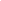 Youth Task Force (YTF) Minutes of MeetingAttendees: Bothaina Qamar(UNFPA and YTF Chair), Hani (UNHCR) , Nadine and Manar (blumont), Hanan (QS), Ayman (LWF), Alhan, Sylvia, Reema, and Ruqaya (UNICEF), Manar Amro (IFH), Leena (NRC), and, Sara and Alaa (RI). In addition to Joanna Broumana, Yara Deir, and Ali Al Gharabli  (UNFPA) Agenda ItemDiscussionAction PointDesk Review “Internet Challenges Are Leaving People Behind”A presentation by Joanna Broumana, UNFPA youth associate about the recent desk review aiming to guide and inspire youth workers, youth groups and networks and humanitarian actors on innovative solutions to internet connectivity challenges faced by young people in humanitarian settings; Learn from solutions and recommendations from previous pandemics the world has faced, mainly the Ebola outbreak; Activate a thinking process around how to adapt programming and projects to be as inclusive as possible due to the COVID-19 pandemic and its long-term effects on face-to-face interactions and physical group gathering. Full Presentation can be accessed from the link:https://docs.google.com/presentation/d/1CcGlFNF8FTe0mRQuBPLcf3CH1qPoZV155gheWe2K8As/edit#slide=id.p2Full desk review can be accessed from thus link: https://docs.google.com/document/d/1bOpxOKhLFRft4NeX0J0Y1aCM_On7biB_/editYTF members keep advocating for better internet connectivity in the camp, as most youth need it for their learning and education process, and to help them be better connected. UNICEF raised concern regarding internet safety. YTF members are encouraged to share and utilize the recent resources U Report COVID19 whatsapp (Child protection) platform to share tips and information for families.Interested people can join this Whatsapp platform by clicking this Whatsapp link with mobile phone Whatsapphttps://api.whatsapp.com/send?phone=962792354445&text=أسرتيOr, they can send whatsapp messages أسرتي to 0792354445.UNICEF JCO developed Guidelines for keeping children safe while providing online/remote services.  You can find the Arabic and English versions of the guidelines in the link below. We hope you find them useful.https://www.unicef.org/jordan/reports/online-safeguardingCOVID-19: Guidance Working with and for young people  A presentation about the recent global compact for young people in humanitarian settings guidance on Working with and for young people under the COVID-19 response was shared. The presentation shared the purpose  of the guidance, the structure and outline of the document, and discussed means of utilization by YTF members as youth workers and project managers, but also as youth advocates within working groups at the camp level. Full Presentation can be accessed from this link:https://docs.google.com/presentation/d/1mBZTHLeKLiqAg2bBHSaPuhrn8vTk6ykhG_eUyup82SE/edit#slide=id.gc6fa3c898_0_0Full Report and summary can be accessed from this link: https://www.youthcompact.org/technical-guidances-and-briefsYTF Chairs will be arranging presentations for the CMC, Health, Protection, BNLWG, and Education working groups. YTF members to review the guidance and recommendations with their management and heads of agencies. UNFPA will share the invitation for the high level launch once confirmed. REF- GIS REF - GIS - Dina NRC, Hani UNHCR, and Areej Blumont worked on two platforms to reflect data collected from YTF members and generated 1. Interactive map for the services 2. Dashboard for the data. The platforms are semi final and comments from members are welcome taking into consideration the data will be updated every 6 months.   YTF members to share comments and feedback on REF-GIS map:https://www.arcgis.com/home/webmap/viewer.html?webmap=10e992b0caf14f12a3de1ba035767a43&extent=36.3236,32.2862,36.3487,32.2969And Portal:https://ird-jor.maps.arcgis.com/apps/opsdashboard/index.html#/999d454ae3bc4f7385dee4a7db15c6caAreej from Blumont will conduct a full presentation for the final portal next YTF meeting4. YTF Youth Committee Arabic translation for the CN is being finalized Sara RI developed the call for application that will be distributed after the design YTF needs more than ever the structured engagement with youth in the camp, given all the limitations to reach and work at the camp. Youth committee can be the link between YTF and youth realities in Zaatari The work on the committee will be an assets based approach but given the limitations to internet access and devices, YTF members are encouraged to explore contributions for the selected members in data packages or lending devices. This will ensure  YTF members to share feedback on Arabic translation.Chairs to share the call for application as soon as finalized Dina and Sara to call for a meeting with the committee to finalize the gantt chart and next steps.YTF members to confirm their organizations contribution “technical or in kind” for the committee 5. YTF - Fact Sheet - COVID-19 issueYTF update - COVID-19  is issued and distributed. The Global Compact worked on a blog post based on the update : https://www.youthcompact.org/blog/2020/6/1/youth-task-force-in-zaatari-refugee-camp-young-people-and-covid-19YTF Chairs were approached by Techfugees Data Hub online session. Techfugees Data Hub, is a public and collaborative data collection tool to map out how COVID-19 is - directly or indirectly - affecting refugee communities across the world (news & actions done by NGOs and grassroots organisations to protect displaced persons in camps, political decisions regarding asylum rights and resettlements, concrete solutions to support remotely). They are interested in hosting YTF in a webinar along with one of the active refugee youth. https://www.notion.so/Techfugees-Data-Hub-e9d3bdfddb5248f4b4dabb0374d4120dInterested organizations can send their youth nominations by emailing the YTF Chairs of a paragraph explaining why this nomination should be selected to reflect on youth issues in Zaatari camp? also confirm if he/she has a good internet connection. Please send recommendation for name of youth by Thursday 6. Updates from Sectors FP’s and youth programs Nadine/ Blumont/ ADTF Inclusion for older people and PoD - we are working on care plans for people who need close follow ups and referrals. We have a new form now for the case management team. We are now following case by caseIn collaboration with CMWG 9 students are supported for virtual platform learning. Some are more active than others due to internet connectivity. ADTF are working toward increasing the number. Open vacancies for Syrian IBV’s - YTF members are encouraged to share with  POD and other people to applyADTF will soon announce their  Virtual CB on inclusion Manar/ Blumont Blumonth upgraded Kolibri online platform to be asscable beyond their centers physical location. The platform can be accessed at any place in Jordan and was amended to function offline. Blumont are also exploring device distribution, further updates on the process will be shared later. Questions from the attendance regarding the platform were raised. In summary, the platform has an educational focus with some elements related to life skills and first aid. It is a self paced platform with tutorial videos. It does not include recreational activities  Hani/UNHCR There is no change of update on internet connectivity in the camp. However some agencies are working on data and devices distribution. For example UNICEF shared 8000 Data bundles. HOPE Project are covering internet fees  for four students Sara and Alaa - RI Whatsapp and virtual training are ongoing with a pre and post assessment process. As we well as data bundle distribution to ensure active engagement for youth Alhan and Reema - UNICEF Makani centers are focusing their new cycle on direct interaction  with youth and not through parents. Youth who have personal devices and phone numbers are approached to engage in life skills and engagement training. UNICEF purchases tablets, sim cards, and   phones for distribution. They also have a long term plan for digitizing social innovation platform - in 2 months period Finally UNICEf is engaging with youth and requesting facilitators in the camps - to do simple video - Volunteering opp for videographers was shared, and YTF members are encouraged to share it widely.  Majlesna are also digitizing some of the technical training. And Nahnu are working on a strategy to expand in the camp Hani/UNHCR  Hani will share a COVID-19 interactive map next month. Manar - IFH No updates Hanan/ QS/MHPSSNo updates on the UNFPA/QS Youth center MHPSS - Online and virtual services are available. They are doing regular training for all organizations. Hanan suggested integrating COVID-19 youth guidance in the training which will be explored.  Chairs to approach MHPSS to integrate COVID-19 youth guidance in their training program. Chairs are working on the next Compact training for youth workers at the camp level. Dates will be shared soon. YTF needs to review the FP’s system and update it after the Compact training. Manar/Blumont to share the link for Kolibri platform UNICEF will present on their survey initial findings, in addition to their connectivity assessment for youth in the camp RI will share their RNA outcomes in next YTF meeting 7. Presentation on the UNFPA/IFH/Plan International on the impact of COVID-19 on women and girls GBV and SRHR Ali Al Gharabli, UNFPA RH Analyst, Yara Deir, UNFPA GBV Analyst, and Bothaina Qamar, UNFPA youth analyst, provided an overview of the assessment results with a focus on Zaatari camp. You can view the full presentation Full presentation can be accessed from this link:https://docs.google.com/presentation/d/1vNQReHkKQznuju2RLAm4nNIQ84I3sW6R/edit#slide=id.p18. AoBYTF members overall are happy with the side meetings and networking virtual events such as COVID-19 online training with RHAS and the BAZ meeting. Members requested sharing updates and links for BAZ meetings to explore potential partnerships. Nadeen/ blumont asked if there are any plans for World Refugee Day for the YTF. The answer is no but ideas are welcomed. Next YTF meeting will be on 7th of JulyYTF members overall are happy with the side meetings and networking virtual events such as COVID-19 online training with RHAS and the BAZ meeting. Members requested sharing updates and links for BAZ meetings to explore potential partnerships. Nadeen/ blumont asked if there are any plans for World Refugee Day for the YTF. The answer is no but ideas are welcomed. Next YTF meeting will be on 7th of July